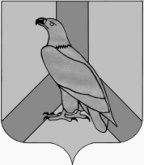      АДМИНИСТРАЦИЯ ДАЛЬНЕРЕЧЕНСКОГО ГОРОДСКОГО ОКРУГА           ПРИМОРСКОГО КРАЯ ПОСТАНОВЛЕНИЕ«24 » января  2022 г.              г. Дальнереченск                            № 34-паО внесении изменений в муниципальную программу«Развитие транспортного комплекса на территории Дальнереченскогогородского округа» на 2021 – 2023 годы утвержденную постановлением администрации Дальнереченского городского округа от 29.03.2021 года №291-паВ соответствии с ст.179 Бюджетного кодекса Российской Федерации, ст.16 Федерального Закона от 06.10.2003 г. № 131-ФЗ «Об общих принципах организации местного самоуправления в Российской Федерации», ст.13 Федерального закона от 07.11.2007 г. № 257-ФЗ «Об автомобильных дорогах и о дорожной деятельности в Российской Федерации и о внесении изменений в отдельные законодательные акты Российской Федерации», в соответствии с  Уставом Дальнереченского городского округа, постановлением администрации Дальнереченского городского округа от 09.09.2020 г. № 756 «Об утверждении Порядка разработки, реализации и оценки эффективности муниципальных программ администрации Дальнереченского городского округа», администрация Дальнереченского городского округаПОСТАНОВЛЯЕТ:1. Внести в муниципальную программу «Развитие транспортного комплекса на территории Дальнереченского городского округа» на 2021 – 2023 годы утвержденную постановлением администрации Дальнереченского городского округа от 29.03.2021 г. №291-па следующие изменения:1.1. Приложение № 1 к муниципальной программе «Развитие транспортного комплекса на территории Дальнереченского городского округа» на 2021 – 2023 годы, в паспорте  муниципальной подпрограммы «Развитие дорожной отрасли на территории Дальнереченского городского округа» на 2021 – 2023 годы, позицию «объем бюджетных ассигнований программы» изложить в следующей редакции:       1.2. В разделе 7. «Ресурсное обеспечение программы»  первый абзац изложить в следующей редакции:«Прогнозный общий объем финансирования программы:  за счет средств краевого бюджета Приморского края составит -  15 000,00 тыс. руб., в том числе по годам:- 2021 год – 15 000,00 тыс. руб.;- 2022 год – 00,00 тыс. руб.;- 2023 год – 00,00 тыс. руб.;за счет средств бюджета Дальнереченского городского округа составит – 70 010,32636  тыс.руб.  2021 год – 16 082,32636 тыс.руб.  2022 год – 26 964,00 тыс.руб.  2023 год – 26 964,00 тыс.руб.»        1.3. Приложение № 2 к муниципальной программе «Развитие транспортного комплекса на территории Дальнереченского городского округа» на 2021 – 2023 годы, в паспорт  муниципальной подпрограммы «Развитие дорожной отрасли на территории Дальнереченского городского округа» на 2021 – 2023 годы, позицию «объем бюджетных ассигнований подпрограммы за счет федерального бюджета, краевого бюджета, бюджета Дальнереченского городского округа, в том числе по годам»  изложить в следующей редакции:       1.4. В разделе 6. «Ресурсное обеспечение подпрограммы» паспорта подпрограммы первый абзац изложить в следующей редакции:«Прогнозный общий объем финансирования программы:- средства краевого бюджета Приморского края- 15 000,00 тыс. руб., в том числе по годам:- 2021 год – 15 000,00 тыс. руб.;- 2022 год – 00,00 тыс. руб.;- 2023 год – 00,00 тыс. руб.; за счет средств бюджета Дальнереченского городского округа составит – 69 895,32636 тыс.руб.- 2021 год – 16 067,32636 тыс.руб.- 2022 год – 26 914,00 тыс.руб.- 2023 год – 26 914,00 тыс.руб.»       1.5. В паспорт отдельного мероприятия «Финансовая поддержка в форме субсидий предприятиям и организациям, оказывающие пассажирские перевозки населению», позицию «объем бюджетных ассигнований отдельного мероприятия», изложить в следующей редакции:       1.6. Приложение № 4 к муниципальной программе «Развитие транспортного комплекса на территории Дальнереченского городского округа» на 2021 – 2023 годы, в разделе подпрограммы «Развитие дорожной отрасли на территории Дальнереченского городского округа» на 2021 – 2023 годы, изложить в новой редакции (приложение №1).       1.7. Приложение № 5 к муниципальной программе «Развитие транспортного комплекса на территории Дальнереченского городского округа» на 2021 – 2023 годы, в разделе  подпрограммы «Развитие дорожной отрасли на территории Дальнереченского городского округа» на 2021 – 2023 годы, изложить в новой редакции (приложение №2).       1.8. Приложение № 6 к муниципальной программе «Развитие транспортного комплекса на территории Дальнереченского городского округа» на 2021 – 2023 годы, в разделе подпрограммы «Развитие дорожной отрасли на территории Дальнереченского городского округа» на 2021 – 2023 годы и раздел «Отдельные мероприятия», изложить в новой редакции (приложение №3).       2. Отделу делопроизводства администрации Дальнереченского городского округа настоящее постановление обнародовать.       3. Организационно-информационному отделу настоящее постановление разместить на официальном сайте Дальнереченского городского округа.       4. Контроль за исполнением данного постановления возложить на начальника отдела благоустройства и дорожного хозяйства МКУ «Управление ЖКХ Дальнереченского городского округа» В.Е. Бражникова.ГлаваДальнереченского городского округа                                                    С.В.Старков                                                                                       Приложение № 1                                                                                            к Постановлению администрации                                                                                            Дальнереченского городского округа                                                                                            от « 24 » января 2022 г. №  34-па                                                                                                            Приложение № 4                                                                                            к муниципальной программе                                                                                            «Развитие транспортного комплекса на территории                                                                                             Дальнереченского городского округа» на                                                                                             2021-2023 годы                                                                   утвержденной постановлением администрации                                                                  Дальнереченского городского округа                                                        от «29» марта 2021 г. № 291-паФинансовое обеспечение  муниципальной программы«Развитие транспортного комплекса на территории Дальнереченскогогородского округа» на 2021 -2023 годы подпрограммы«Развитие дорожной отрасли на территории Дальнереченскогогородского округа» на 2021- 2023 годы                                                                                                                                                                                                                                         Приложение № 2                                                                                                                                                                                                         к Постановлению администрации                                                                                                                                                                                                         Дальнереченского городского округа                                                                                                                                                                                                         от « 24 » января 2022 г. №  34-па                                                                                                                                                                                                   Приложение № 5                                                                                                                                                                      к муниципальной программе                                                                                                                                                                      «Развитие транспортного комплекса на  территории                                                                                                                                                                                                                                                                                                                                                     Дальнереченского городского округа» на 2021-2023 годы                                                                                                                                   утвержденной постановлением администрации                                                                                                                                                                      Дальнереченского городского округа                                                                                                                                                                      от «29» марта 2021 г. № 291-паПЕРЕЧЕНЬмероприятий муниципальной программы «Развитие транспортного комплекса на территории Дальнереченскогогородского округа» на 2021 -2023 годы подпрограммы «Развитие дорожной отрасли на территории Дальнереченскогогородского округа» на 2021- 2023 годы                                                                                                                                                                                                                                                             Приложение № 3                                                                                                                                                                                                         к Постановлению администрации                                                                                                                                                                                                         Дальнереченского городского округа                                                                                                                                                                                                         от « 24 » января 2022 г. №  34-па                                                                                                                                                                                                                                  Приложение № 6                                                                                                                                                                       к муниципальной программе                                                                                                                                                                       «Развитие транспортного комплекса на территории                                                                                                                                                                        Дальнереченского городского округа» на 2021-2023годы                                                                                                                    утвержденной постановлением администрации                                                                                                                                     Дальнереченского городского округа                                                                                                                             от «29» марта 2021 г. № 291-паПлан – график реализации муниципальной программы «Развитие транспортного комплекса на территории Дальнереченскогогородского округа» на 2021 -2023 годы подпрограммы«Развитие дорожной отрасли на территории Дальнереченскогогородского округа» на 2021- 2023 годына 2022 годОбъем бюджетных ассигнований программыобщий объем бюджетных ассигнований муниципальной программы составляет в сумме 85 010,32636 тыс.руб., в том числе  с расшифровкой по годам и источникам финансирования:объем средств за счет краевого бюджета Приморского края составляет 15 000,00 тыс. руб., из них по годам:2021 год – 15 000,00 тыс. руб.;2022 год – 0,00тыс. руб.;2023 год – 0,00 тыс. руб.- объем средств за счет бюджета Дальнереченского городского округа в сумме -  70 010,32636 тыс.руб., из них по годам:2021 – 16 082,32636 тыс. руб.;2022 – 26 964,00 тыс. руб.;2023 – 26 964,00 тыс. руб.Привлечение средств федерального бюджета и внебюджетных источников на реализацию целей программы не планируется.Объем бюджетных ассигнований подпрограммы за счет федерального бюджета, краевого бюджета, бюджета Дальнереченского городского округа, в том числе по годамОбъем бюджетных ассигнований, привлекаемых на реализацию целей муниципальной подпрограммы, составляет:- средства краевого бюджета Приморского края- 15 000,00 тыс. руб., в том числе по годам:2021 год – 15 000,00 тыс. руб.;2022 год – 00,00 тыс. руб.;2023 год – 00,00 тыс. руб.;- средств бюджета Дальнереченского городского округа – 69 895,32636 тыс. руб., в том числе по годам:2021 год – 16 067,32636 тыс. руб.;2022 год – 26 914,00 тыс. руб.;2023 год – 26 914,00 тыс. руб.Привлечение средств федерального бюджета и внебюджетных источников на реализацию целей программы не планируется.Объем бюджетных ассигнований отдельного мероприятияОбъем бюджетных ассигнований отдельного мероприятия- средства бюджета Дальнереченского городского округа – 115,00 тыс.руб., в том числе по годам:2021 год – 15,00 тыс.руб.;2022 год – 50,00 тыс.руб.,;2023 год – 50,00 тыс.руб.Привлечение средств федерального бюджета и внебюджетных источников на реализацию целей отдельного мероприятия не планируется.Объем финансирования на программные мероприятияВсего по муниципальной программе (подпрограмме)в том числе по годамв том числе по годамв том числе по годамОбъем финансирования на программные мероприятияВсего по муниципальной программе (подпрограмме)20212022202312345Муниципальная программа «Развитие транспортного комплекса на территории           Дальнереченского городского округа» на 2021 -2023 годыМуниципальная программа «Развитие транспортного комплекса на территории           Дальнереченского городского округа» на 2021 -2023 годыМуниципальная программа «Развитие транспортного комплекса на территории           Дальнереченского городского округа» на 2021 -2023 годыМуниципальная программа «Развитие транспортного комплекса на территории           Дальнереченского городского округа» на 2021 -2023 годыМуниципальная программа «Развитие транспортного комплекса на территории           Дальнереченского городского округа» на 2021 -2023 годывсего85 010,3263631 082,3263626 964,0026 964,00в том числесредства федерального бюджета---средства краевого бюджета15 000,0015 000,000,000,00средства местного бюджета70 010,3263616 082,3263626 964,0026 964,00Подпрограмма «Развитие дорожной отрасли на территории Дальнереченскогогородского округа» на 2021- 2023 годыПодпрограмма «Развитие дорожной отрасли на территории Дальнереченскогогородского округа» на 2021- 2023 годыПодпрограмма «Развитие дорожной отрасли на территории Дальнереченскогогородского округа» на 2021- 2023 годыПодпрограмма «Развитие дорожной отрасли на территории Дальнереченскогогородского округа» на 2021- 2023 годыПодпрограмма «Развитие дорожной отрасли на территории Дальнереченскогогородского округа» на 2021- 2023 годывсего84895,3263631 067,3263626 914,0026 914,00в том числесредства федерального бюджета---средства краевого бюджета15 000,0015 000,000,000,00средства местного бюджета69 895,3263616 067,3263626 914,0026 914,00Отдельные мероприятия «Финансовая поддержка в форме субсидий предприятиям и организациям, оказывающим пассажирские перевозки населению»Отдельные мероприятия «Финансовая поддержка в форме субсидий предприятиям и организациям, оказывающим пассажирские перевозки населению»Отдельные мероприятия «Финансовая поддержка в форме субсидий предприятиям и организациям, оказывающим пассажирские перевозки населению»Отдельные мероприятия «Финансовая поддержка в форме субсидий предприятиям и организациям, оказывающим пассажирские перевозки населению»Отдельные мероприятия «Финансовая поддержка в форме субсидий предприятиям и организациям, оказывающим пассажирские перевозки населению»всего115,0015,0050,0050,00в том числесредства федерального бюджета----средства краевого бюджета----средства местного бюджета115,0015,0050,0050,00№ ппПеречень мероприятийКод бюджетной классификацииИсточники финансированияОбъем финансирования, тыс.руб.В том числе по годамВ том числе по годамВ том числе по годамСрок исполненияИсполнители№ ппПеречень мероприятийКод бюджетной классификацииИсточники финансированияОбъем финансирования, тыс.руб.2021   (тыс.руб)2022(тыс.руб.)2023(тыс.руб)Срок исполненияИсполнители12345678910Муниципальная программа Дальнереченского городского округа «Развитие транспортного комплекса натерритории Дальнереченского городского округа» на 2021 – 2023 годыМуниципальная программа Дальнереченского городского округа «Развитие транспортного комплекса натерритории Дальнереченского городского округа» на 2021 – 2023 годыМуниципальная программа Дальнереченского городского округа «Развитие транспортного комплекса натерритории Дальнереченского городского округа» на 2021 – 2023 годыМуниципальная программа Дальнереченского городского округа «Развитие транспортного комплекса натерритории Дальнереченского городского округа» на 2021 – 2023 годыМуниципальная программа Дальнереченского городского округа «Развитие транспортного комплекса натерритории Дальнереченского городского округа» на 2021 – 2023 годыМуниципальная программа Дальнереченского городского округа «Развитие транспортного комплекса натерритории Дальнереченского городского округа» на 2021 – 2023 годыМуниципальная программа Дальнереченского городского округа «Развитие транспортного комплекса натерритории Дальнереченского городского округа» на 2021 – 2023 годыМуниципальная программа Дальнереченского городского округа «Развитие транспортного комплекса натерритории Дальнереченского городского округа» на 2021 – 2023 годыМуниципальная программа Дальнереченского городского округа «Развитие транспортного комплекса натерритории Дальнереченского городского округа» на 2021 – 2023 годыМуниципальная программа Дальнереченского городского округа «Развитие транспортного комплекса натерритории Дальнереченского городского округа» на 2021 – 2023 годыМуниципальная программа «Развитие транспортного комплекса на территории Дальнереченского городского округа» на 2021 – 2023 годывсего85 010,3263631 082,3263626 964,0026 964,002021-2023 г.МКУ «Управление жилищно-коммунального хозяйства ДГО»Муниципальная программа «Развитие транспортного комплекса на территории Дальнереченского городского округа» на 2021 – 2023 годыфедеральный бюджетМКУ «Управление жилищно-коммунального хозяйства ДГО»Муниципальная программа «Развитие транспортного комплекса на территории Дальнереченского городского округа» на 2021 – 2023 годыкраевой бюджет15 000,0015 000,000000,000,00МКУ «Управление жилищно-коммунального хозяйства ДГО»Муниципальная программа «Развитие транспортного комплекса на территории Дальнереченского городского округа» на 2021 – 2023 годыбюджет городского округа70 010,3263616 082,3263626 964,0026 964,00МКУ «Управление жилищно-коммунального хозяйства ДГО»Муниципальная программа «Развитие транспортного комплекса на территории Дальнереченского городского округа» на 2021 – 2023 годывнебюджетные источникиМКУ «Управление жилищно-коммунального хозяйства ДГО»1Подпрограмма «Развитие дорожной отрасли на территории Дальнереченского городского округа» на 2021- 2023 годывсего84 895,3263631 067,3263626 914,0026 914,002021 – 2023 г.МКУ «Управление жилищно-коммунального хозяйства ДГО»1Подпрограмма «Развитие дорожной отрасли на территории Дальнереченского городского округа» на 2021- 2023 годыфедеральный бюджетМКУ «Управление жилищно-коммунального хозяйства ДГО»1Подпрограмма «Развитие дорожной отрасли на территории Дальнереченского городского округа» на 2021- 2023 годыкраевой бюджет15 000,0000015 000,000000,000,00МКУ «Управление жилищно-коммунального хозяйства ДГО»1Подпрограмма «Развитие дорожной отрасли на территории Дальнереченского городского округа» на 2021- 2023 годыбюджет городского округа69 895,3263616 067,3263626 914,0026 914,00МКУ «Управление жилищно-коммунального хозяйства ДГО»1.1Капитальный ремонт и ремонт автомобильных дорог на территории Дальнереченского городского округа01404090210192390244014040902101S2390244всего16 391,9175315 463,91753464,00464,002021 – 2023 г.МКУ «Управление жилищно-коммунального хозяйства ДГО»1.1Капитальный ремонт и ремонт автомобильных дорог на территории Дальнереченского городского округа01404090210192390244014040902101S2390244федеральный бюджетМКУ «Управление жилищно-коммунального хозяйства ДГО»1.1Капитальный ремонт и ремонт автомобильных дорог на территории Дальнереченского городского округа01404090210192390244014040902101S2390244краевой бюджет15 000,0000015 000,000000,000,00МКУ «Управление жилищно-коммунального хозяйства ДГО»1.1Капитальный ремонт и ремонт автомобильных дорог на территории Дальнереченского городского округа01404090210192390244014040902101S2390244бюджет городского округа1 391,91753463,91753464,00464,00МКУ «Управление жилищно-коммунального хозяйства ДГО»1.2Строительство подъездных автодорог, проездов к земельным участкам, предоставленным (предоставляемым) на бесплатной основе гражданам, имеющим двух детей, а также молодым семьям, за счет дорожного фонда Приморского краявсего0,000,000,000,002021 – 2023 г.МКУ «Управление жилищно-коммунального хозяйства ДГО»1.2Строительство подъездных автодорог, проездов к земельным участкам, предоставленным (предоставляемым) на бесплатной основе гражданам, имеющим двух детей, а также молодым семьям, за счет дорожного фонда Приморского краяфедеральный бюджетМКУ «Управление жилищно-коммунального хозяйства ДГО»1.2Строительство подъездных автодорог, проездов к земельным участкам, предоставленным (предоставляемым) на бесплатной основе гражданам, имеющим двух детей, а также молодым семьям, за счет дорожного фонда Приморского краякраевой бюджет0,000,000,000,00МКУ «Управление жилищно-коммунального хозяйства ДГО»1.2Строительство подъездных автодорог, проездов к земельным участкам, предоставленным (предоставляемым) на бесплатной основе гражданам, имеющим двух детей, а также молодым семьям, за счет дорожного фонда Приморского краябюджет городского округа0,000,000,000,00МКУ «Управление жилищно-коммунального хозяйства ДГО»1.3Текущее содержание и ремонт улично-дорожной сети01404090210120040244всего33 148,338343 876,3383414 636,0014 636,002021 – 2023 г.МКУ «Управление жилищно-коммунального хозяйства ДГО»1.3Текущее содержание и ремонт улично-дорожной сети01404090210120040244федеральный бюджетМКУ «Управление жилищно-коммунального хозяйства ДГО»1.3Текущее содержание и ремонт улично-дорожной сети01404090210120040244краевой бюджетМКУ «Управление жилищно-коммунального хозяйства ДГО»1.3Текущее содержание и ремонт улично-дорожной сети01404090210120040244бюджет городского округа33 148,338343 876,3383414 636,0014 636,00МКУ «Управление жилищно-коммунального хозяйства ДГО»1.4Техническое содержание дорог в летний период на территории Дальнереченского городского округа01404090210120040244всего11 739,958773 931,958773 904,003 904,002021 – 2023 г.МКУ «Управление жилищно-коммунального хозяйства ДГО»1.4Техническое содержание дорог в летний период на территории Дальнереченского городского округа01404090210120040244федеральный бюджетМКУ «Управление жилищно-коммунального хозяйства ДГО»1.4Техническое содержание дорог в летний период на территории Дальнереченского городского округа01404090210120040244краевой бюджетМКУ «Управление жилищно-коммунального хозяйства ДГО»1.4Техническое содержание дорог в летний период на территории Дальнереченского городского округа01404090210120040244бюджет городского округа11 739,958773 931,958773 904,003 904,00МКУ «Управление жилищно-коммунального хозяйства ДГО»1.5Техническое содержание дорог в зимний период на территории Дальнереченского городского округа01404090210120040244всего12 095,062483 795,062484 150,004 150,002021 – 2023 г.МКУ «Управление жилищно-коммунального хозяйства ДГО»1.5Техническое содержание дорог в зимний период на территории Дальнереченского городского округа01404090210120040244федеральный бюджетМКУ «Управление жилищно-коммунального хозяйства ДГО»1.5Техническое содержание дорог в зимний период на территории Дальнереченского городского округа01404090210120040244краевой бюджетМКУ «Управление жилищно-коммунального хозяйства ДГО»1.5Техническое содержание дорог в зимний период на территории Дальнереченского городского округа01404090210120040244бюджет городского округа12 095,062483 795,062484 150,004 150,00МКУ «Управление жилищно-коммунального хозяйства ДГО»1.6Приобретение (заготовка)песко-соляной смеси01404090210120040244всего1 400,00000600,00000400,00000400,000002021 – 2023 г.МКУ «Управление жилищно-коммунального хозяйства ДГО»1.6Приобретение (заготовка)песко-соляной смеси01404090210120040244федеральный бюджетМКУ «Управление жилищно-коммунального хозяйства ДГО»1.6Приобретение (заготовка)песко-соляной смеси01404090210120040244краевой бюджетМКУ «Управление жилищно-коммунального хозяйства ДГО»1.6Приобретение (заготовка)песко-соляной смеси01404090210120040244бюджет городского округа1 400,00000600,00000400,00000400,00000МКУ «Управление жилищно-коммунального хозяйства ДГО»1.7Нанесение дорожной разметки на территории Дальнереченского городского округа01404090210120040244всего1 744,19364544,19364600,00600,002021 – 2023 г.МКУ «Управление жилищно-коммунального хозяйства ДГО»1.7Нанесение дорожной разметки на территории Дальнереченского городского округа01404090210120040244федеральный бюджетМКУ «Управление жилищно-коммунального хозяйства ДГО»1.7Нанесение дорожной разметки на территории Дальнереченского городского округа01404090210120040244краевой бюджетМКУ «Управление жилищно-коммунального хозяйства ДГО»1.7Нанесение дорожной разметки на территории Дальнереченского городского округа01404090210120040244бюджет городского округа1 744,19364544,19364600,00600,00МКУ «Управление жилищно-коммунального хозяйства ДГО»1.8Изготовление, установка и обслуживание дорожных знаков, изготовление и установка указателей улиц на территории Дальнереченского городского округа01404090210120040244всего1 740,00000740,00000500,00000500,000002021 – 2023 г.МКУ «Управление жилищно-коммунального хозяйства ДГО»1.8Изготовление, установка и обслуживание дорожных знаков, изготовление и установка указателей улиц на территории Дальнереченского городского округа01404090210120040244Федеральный бюджетМКУ «Управление жилищно-коммунального хозяйства ДГО»1.8Изготовление, установка и обслуживание дорожных знаков, изготовление и установка указателей улиц на территории Дальнереченского городского округа01404090210120040244Краевой бюджетМКУ «Управление жилищно-коммунального хозяйства ДГО»1.8Изготовление, установка и обслуживание дорожных знаков, изготовление и установка указателей улиц на территории Дальнереченского городского округа01404090210120040244Бюджет городского округа1 740,00000740,00000500,00000500,00000МКУ «Управление жилищно-коммунального хозяйства ДГО»1.9Светофорные объекты, в том числе приобретение и установка, содержание и обслуживание на территории Дальнереченского городского округа01404090210120040244всего2 235,85560735,85560750,00750,002021 – 2023 г.МКУ «Управление жилищно-коммунального хозяйства ДГО»1.9Светофорные объекты, в том числе приобретение и установка, содержание и обслуживание на территории Дальнереченского городского округа01404090210120040244федеральный бюджетМКУ «Управление жилищно-коммунального хозяйства ДГО»1.9Светофорные объекты, в том числе приобретение и установка, содержание и обслуживание на территории Дальнереченского городского округа01404090210120040244краевой бюджетМКУ «Управление жилищно-коммунального хозяйства ДГО»1.9Светофорные объекты, в том числе приобретение и установка, содержание и обслуживание на территории Дальнереченского городского округа01404090210120040244бюджет городского округа2 235,85560735,85560750,00750,00МКУ «Управление жилищно-коммунального хозяйства ДГО»1.10Очистка и ремонт смотровых колодцев ливневой канализации на территории Дальнереченского городского округа01404090210120040244всего1 530,00000530,00000500,00000500,000002021 – 2023 г.МКУ «Управление жилищно-коммунального хозяйства ДГО»1.10Очистка и ремонт смотровых колодцев ливневой канализации на территории Дальнереченского городского округа01404090210120040244федеральный бюджетМКУ «Управление жилищно-коммунального хозяйства ДГО»1.10Очистка и ремонт смотровых колодцев ливневой канализации на территории Дальнереченского городского округа01404090210120040244краевой бюджетМКУ «Управление жилищно-коммунального хозяйства ДГО»1.10Очистка и ремонт смотровых колодцев ливневой канализации на территории Дальнереченского городского округа01404090210120040244бюджет городского округа1 530,00000530,00000500,00000500,00000МКУ «Управление жилищно-коммунального хозяйства ДГО»1.11Укладка тактильной плитки, ремонт дорожного ограждения, обустройство пешеходных переходов, осветление автомобильных дорог01404090210120040244всего2 870,00850,000001 010,001 010,002021 – 2023 г.МКУ «Управление жилищно-коммунального хозяйства ДГО»1.11Укладка тактильной плитки, ремонт дорожного ограждения, обустройство пешеходных переходов, осветление автомобильных дорог01404090210120040244федеральный бюджетМКУ «Управление жилищно-коммунального хозяйства ДГО»1.11Укладка тактильной плитки, ремонт дорожного ограждения, обустройство пешеходных переходов, осветление автомобильных дорог01404090210120040244краевой бюджетМКУ «Управление жилищно-коммунального хозяйства ДГО»1.11Укладка тактильной плитки, ремонт дорожного ограждения, обустройство пешеходных переходов, осветление автомобильных дорог01404090210120040244бюджет городского округа2 870,00850,000001 010,001 010,00МКУ «Управление жилищно-коммунального хозяйства ДГО»2Отдельные мероприятия01404080290120470811всего115,0000015,0000050,0050,002021 – 2023 г.МКУ «Управление жилищно-коммунального хозяйства ДГО»2Отдельные мероприятия01404080290120470811федеральный бюджетМКУ «Управление жилищно-коммунального хозяйства ДГО»2Отдельные мероприятия01404080290120470811краевой бюджетМКУ «Управление жилищно-коммунального хозяйства ДГО»2Отдельные мероприятия01404080290120470811бюджет городского округа115,0000015,0000050,0050,00МКУ «Управление жилищно-коммунального хозяйства ДГО»№наименованиеКод бюджетнойКод бюджетнойКод бюджетнойКод бюджетнойОтветст-венный за исполне-ние мероприятия (ФИО)Ожидаемый результат реализации мероприятияСрок реализацииСрок реализацииОбъемы финансового обеспечения, тыс.руб.Объемы финансового обеспечения, тыс.руб.Объемы финансового обеспечения, тыс.руб.Объемы финансового обеспечения, тыс.руб.Объемы финансового обеспечения, тыс.руб.№наименованиеКод главы(ГРБС)ПодразделЦелевая статьяВид расходовОтветст-венный за исполне-ние мероприятия (ФИО)Ожидаемый результат реализации мероприятияначалоокончаниеВсеготыс.руб.в том числев том числев том числев том числе№наименованиеКод главы(ГРБС)ПодразделЦелевая статьяВид расходовОтветст-венный за исполне-ние мероприятия (ФИО)Ожидаемый результат реализации мероприятияначалоокончаниеВсеготыс.руб.Федеральный бюджетКраевой бюджетМестный бюджетВнебюджетные средства123456789101112131415Муниципальная программа «Развитие транспортного комплекса на территории Дальнереченского городского округа» на 2021 -2023 годы Муниципальная программа «Развитие транспортного комплекса на территории Дальнереченского городского округа» на 2021 -2023 годы Муниципальная программа «Развитие транспортного комплекса на территории Дальнереченского городского округа» на 2021 -2023 годы Муниципальная программа «Развитие транспортного комплекса на территории Дальнереченского городского округа» на 2021 -2023 годы Муниципальная программа «Развитие транспортного комплекса на территории Дальнереченского городского округа» на 2021 -2023 годы Муниципальная программа «Развитие транспортного комплекса на территории Дальнереченского городского округа» на 2021 -2023 годы Муниципальная программа «Развитие транспортного комплекса на территории Дальнереченского городского округа» на 2021 -2023 годы Муниципальная программа «Развитие транспортного комплекса на территории Дальнереченского городского округа» на 2021 -2023 годы Муниципальная программа «Развитие транспортного комплекса на территории Дальнереченского городского округа» на 2021 -2023 годы Муниципальная программа «Развитие транспортного комплекса на территории Дальнереченского городского округа» на 2021 -2023 годы 26 964,00--26 914,00-1. Подпрограмма «Развитие дорожной отрасли на территории Дальнереченского городского округа» на 2021- 2023 годы1. Подпрограмма «Развитие дорожной отрасли на территории Дальнереченского городского округа» на 2021- 2023 годы1. Подпрограмма «Развитие дорожной отрасли на территории Дальнереченского городского округа» на 2021- 2023 годы1. Подпрограмма «Развитие дорожной отрасли на территории Дальнереченского городского округа» на 2021- 2023 годы1. Подпрограмма «Развитие дорожной отрасли на территории Дальнереченского городского округа» на 2021- 2023 годы1. Подпрограмма «Развитие дорожной отрасли на территории Дальнереченского городского округа» на 2021- 2023 годы1. Подпрограмма «Развитие дорожной отрасли на территории Дальнереченского городского округа» на 2021- 2023 годы1. Подпрограмма «Развитие дорожной отрасли на территории Дальнереченского городского округа» на 2021- 2023 годы1. Подпрограмма «Развитие дорожной отрасли на территории Дальнереченского городского округа» на 2021- 2023 годы1. Подпрограмма «Развитие дорожной отрасли на территории Дальнереченского городского округа» на 2021- 2023 годы26 914,00--26 914,001.1Капитальный ремонт и ремонт автомобильных дорог на территории ДГО014040902101S2390/0210192390244Бражников В.Е.--464,00-1.2Строительство подъездных автодорог, проездов к земельным участкам, предоставленным (предоставляемым) на бесплатной основе гражданам, имеющим трех и более детей, и гражданам, имеющим двух детей, а также молодым семьям, за счет дорожного фонда Приморского края014040902101S2380/0210120040244---------1.3Текущее содержание и ремонт улично-дорожной сети01404090210120040244Бражников В.Е.01.05.202231.10.202214 636,0014 636,001.4Техническое содержание дорог в летний период01404090210120040244Бражников В.Е.Грейдирование – 533196 м² х 6 разПодсыпка – 2100 м³01.04.202231.10.20223 904,003 904,001.5Техническое содержание дорог в зимний период01404090210120040244Бражников В.Е.1 009 420 м² х 9 уборок01.01.202231.12.20224 150,004 150,001.6Приобретение (заготовка) песко-соляной смеси01404090210120040244Бражников В.Е.20 тн (песко-солевая)200 м³01.01.202231.12.2022400,00400,001.7Нанесение дорожной разметки на территории ДГО01404090210120040244Тарасенко В.Н.3546 м²01.05.202215.09.2022600,00600,001.8Изготовление, установка и содержание дорожных знаков и указателей улиц на территории ДГО01404090210120040244Бражников В.Е.01.06.202130.10.2021500,00500,001.9Светофорные объекты, в том числе приобретение и установка, содержание и обслуживание на территории ДГО01404090210120040244Бражников В.Е.27.01.202131.12.2021750,00750,001.10Очистка и ремонт смотровых  колодцев ливневой канализации на территории ДГО01404090210120040244Бражников В.Е.01.06.202130.09.2021500,00500,001.11Укладка тактильной плитки, ремонт дорожного ограждения, обустройство пешеходных переходов, осветление автомобильных дорог01404090210120040244Бражников В.Е.01.04.202130.09.20211 010,001 010,002. Отдельные мероприятия2. Отдельные мероприятия2. Отдельные мероприятия2. Отдельные мероприятия2. Отдельные мероприятия2. Отдельные мероприятия2. Отдельные мероприятия2. Отдельные мероприятия2. Отдельные мероприятия2. Отдельные мероприятия50,0050,002.1Финансовая поддержка в форме субсидий предприятиям и организациям, оказывающим пассажирские перевозки населению01404080290120470811Мельник Н.Н.50,0050,00